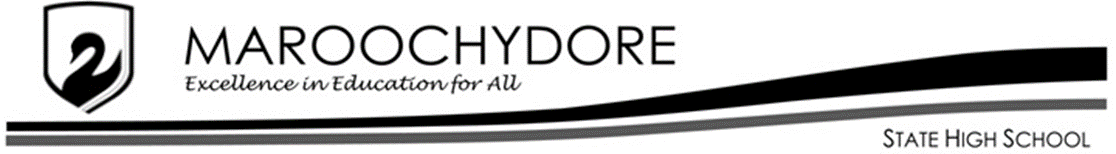  UNIT  PLANNER UNIT  PLANNER UNIT  PLANNER UNIT  PLANNER UNIT  PLANNER UNIT  PLANNER UNIT  PLANNERYear Level:Year Level:Year Level:Student check list:   when you know…Student check list:   when you know…Subject: Subject: Subject: Assessment due datesThe learning goals and success criteria for this term Changes to routines e.g. excursionsWhen assessment practice lessons will occur (exemplars)When revision lessons will occurAssessment due datesThe learning goals and success criteria for this term Changes to routines e.g. excursionsWhen assessment practice lessons will occur (exemplars)When revision lessons will occurTerm/Year:Term/Year:Term/Year: /  / Assessment due datesThe learning goals and success criteria for this term Changes to routines e.g. excursionsWhen assessment practice lessons will occur (exemplars)When revision lessons will occurAssessment due datesThe learning goals and success criteria for this term Changes to routines e.g. excursionsWhen assessment practice lessons will occur (exemplars)When revision lessons will occurUnit Title: Unit Title: Unit Title:  /  / Assessment:Assessment:Assessment: /  / Key Resource: Key Resource: Key Resource:  /  / STUDENT ACHIEVEMENT: Last unit I achieved a ____result. At the end of this unit, I am aiming to achieve a _____ result.STUDENT ACHIEVEMENT: Last unit I achieved a ____result. At the end of this unit, I am aiming to achieve a _____ result.STUDENT ACHIEVEMENT: Last unit I achieved a ____result. At the end of this unit, I am aiming to achieve a _____ result.STUDENT ACHIEVEMENT: Last unit I achieved a ____result. At the end of this unit, I am aiming to achieve a _____ result.STUDENT ACHIEVEMENT: Last unit I achieved a ____result. At the end of this unit, I am aiming to achieve a _____ result.STUDENT ACHIEVEMENT: Last unit I achieved a ____result. At the end of this unit, I am aiming to achieve a _____ result.STUDENT ACHIEVEMENT: Last unit I achieved a ____result. At the end of this unit, I am aiming to achieve a _____ result.WKWk. BegHolidays or variations this weekLesson 1Lesson 2 Lesson 2 Lesson 3 1LG1, SC1 & 2- distribute planner, LG & SC- Layers of the EarthLG1, SC1 & 2- Layers of the Earth model and summary tableLG1, SC1 & 2- Layers of the Earth model and summary tableLG1, SC1 & 2- Graphing: layers of the Earth226th April Anzac DayLG1, SC3, 4 & 5- Properties of MineralsLG1, SC3, 4 & 5Identifying minerals,COSMOS Hardness TestingLG1, SC3, 4 & 5Identifying minerals,COSMOS Hardness TestingLG1, SC1 - 5COSMOS – ‘Minerals’33rd  May Labour DayLG2, SC6, 7, 8 & 10- Igneous Rocks: properties, formation, types (intrusive and extrusive), examplesLG2, SC9 & 10fast and slow coolingLG2, SC9 & 10fast and slow coolingLG2, SC1 - 10- Catch up and Review4LG2, SC6, 7 & 8- Sedimentary Rocks: properties, formation, types, examplesLG2, SC11 & 12- Sedimentary Rock FormationLG2, SC11 & 12- Sedimentary Rock FormationLG2, SC1 - 12- Catch up and Review5LG2, 11, 12 & 13- Fossils: definition, formationLG2, SC13- Geological Time Scale - Ordering fossils according to AgeLG2, SC13- Geological Time Scale - Ordering fossils according to AgeLG2, SC11, 12 & 13- COSMOS: ‘Fossils’6LG2, SC6, 7 & 8-Metamorphic Rocks: properties, formation, types, examplesLG3, SC14, 15, 16 & 17- Pressure: definition, measurement-differentiate between force and pressureLG3, SC14, 15, 16 & 17- Pressure: definition, measurement-differentiate between force and pressureLG3, SC14, 15, 16 & 17- COSMOS:  ‘Pressure’7LG4, SC18 & 19- The Rock CycleLG2, 3 & 4, SC6-19-COSMOS Identifying all 3 rocksLG2, 3 & 4, SC6-19-COSMOS Identifying all 3 rocksLG2, 3 & 4, SC6-19- Rocks Review: comparing all 3 rock types8LG5, SC20- Mining: define mining, metal and oresLG5, SC20 & 21- Methods of extracting metalsLG5, SC20 & 21- Methods of extracting metalsLG5, SC20 & 21- Extracting Metals9RevisionRevisionRevisionExam – Part A10Exam – Part B